3GPP TSG-SA1 Meeting #98e	S1-221131r1Electronic Meeting, 09 – 19 May 2022	(revision of S1-22xxxx)* * * New change * * *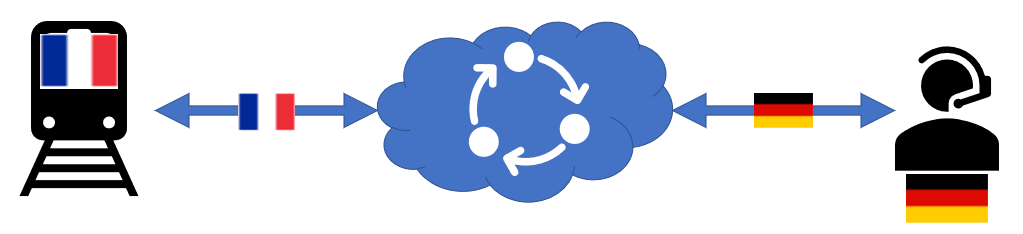 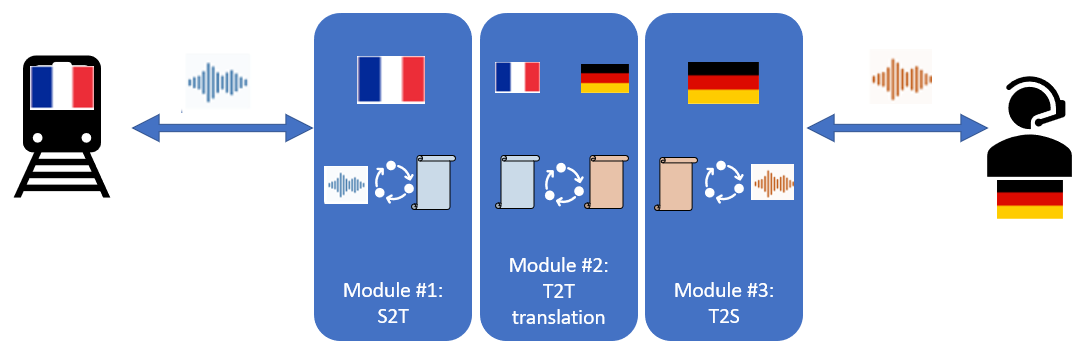 * * * End of change * * *CR-Form-v12.1CR-Form-v12.1CR-Form-v12.1CR-Form-v12.1CR-Form-v12.1CR-Form-v12.1CR-Form-v12.1CR-Form-v12.1CR-Form-v12.1CHANGE REQUESTCHANGE REQUESTCHANGE REQUESTCHANGE REQUESTCHANGE REQUESTCHANGE REQUESTCHANGE REQUESTCHANGE REQUESTCHANGE REQUEST22.989CR0014rev-Current version:For HELP on using this form: comprehensive instructions can be found at 
http://www.3gpp.org/Change-Requests.For HELP on using this form: comprehensive instructions can be found at 
http://www.3gpp.org/Change-Requests.For HELP on using this form: comprehensive instructions can be found at 
http://www.3gpp.org/Change-Requests.For HELP on using this form: comprehensive instructions can be found at 
http://www.3gpp.org/Change-Requests.For HELP on using this form: comprehensive instructions can be found at 
http://www.3gpp.org/Change-Requests.For HELP on using this form: comprehensive instructions can be found at 
http://www.3gpp.org/Change-Requests.For HELP on using this form: comprehensive instructions can be found at 
http://www.3gpp.org/Change-Requests.For HELP on using this form: comprehensive instructions can be found at 
http://www.3gpp.org/Change-Requests.For HELP on using this form: comprehensive instructions can be found at 
http://www.3gpp.org/Change-Requests.Proposed change affects:UICC appsMEXRadio Access NetworkCore NetworkXTitle:	Real-time automatic translation of languages related use casesReal-time automatic translation of languages related use casesReal-time automatic translation of languages related use casesReal-time automatic translation of languages related use casesReal-time automatic translation of languages related use casesReal-time automatic translation of languages related use casesReal-time automatic translation of languages related use casesReal-time automatic translation of languages related use casesReal-time automatic translation of languages related use casesReal-time automatic translation of languages related use casesSource to WG:UICUICUICUICUICUICUICUICUICUICSource to TSG:S1S1S1S1S1S1S1S1S1S1Work item code:FS_FRMCS_Ph5FS_FRMCS_Ph5FS_FRMCS_Ph5FS_FRMCS_Ph5FS_FRMCS_Ph5Date:Date:Date:2022-05-13Category:BRelease:Release:Release:Rel-19Use one of the following categories:
F  (correction)
A  (mirror corresponding to a change in an earlier 													release)
B  (addition of feature), 
C  (functional modification of feature)
D  (editorial modification)Detailed explanations of the above categories can
be found in 3GPP TR 21.900.Use one of the following categories:
F  (correction)
A  (mirror corresponding to a change in an earlier 													release)
B  (addition of feature), 
C  (functional modification of feature)
D  (editorial modification)Detailed explanations of the above categories can
be found in 3GPP TR 21.900.Use one of the following categories:
F  (correction)
A  (mirror corresponding to a change in an earlier 													release)
B  (addition of feature), 
C  (functional modification of feature)
D  (editorial modification)Detailed explanations of the above categories can
be found in 3GPP TR 21.900.Use one of the following categories:
F  (correction)
A  (mirror corresponding to a change in an earlier 													release)
B  (addition of feature), 
C  (functional modification of feature)
D  (editorial modification)Detailed explanations of the above categories can
be found in 3GPP TR 21.900.Use one of the following categories:
F  (correction)
A  (mirror corresponding to a change in an earlier 													release)
B  (addition of feature), 
C  (functional modification of feature)
D  (editorial modification)Detailed explanations of the above categories can
be found in 3GPP TR 21.900.Use one of the following categories:
F  (correction)
A  (mirror corresponding to a change in an earlier 													release)
B  (addition of feature), 
C  (functional modification of feature)
D  (editorial modification)Detailed explanations of the above categories can
be found in 3GPP TR 21.900.Use one of the following categories:
F  (correction)
A  (mirror corresponding to a change in an earlier 													release)
B  (addition of feature), 
C  (functional modification of feature)
D  (editorial modification)Detailed explanations of the above categories can
be found in 3GPP TR 21.900.Use one of the following categories:
F  (correction)
A  (mirror corresponding to a change in an earlier 													release)
B  (addition of feature), 
C  (functional modification of feature)
D  (editorial modification)Detailed explanations of the above categories can
be found in 3GPP TR 21.900.Use one of the following releases:
Rel-8	(Release 8)
Rel-9	(Release 9)
Rel-10	(Release 10)
Rel-11	(Release 11)
…
Rel-15	(Release 15)
Rel-16	(Release 16)
Rel-17	(Release 17)
Rel-18	(Release 18)Use one of the following releases:
Rel-8	(Release 8)
Rel-9	(Release 9)
Rel-10	(Release 10)
Rel-11	(Release 11)
…
Rel-15	(Release 15)
Rel-16	(Release 16)
Rel-17	(Release 17)
Rel-18	(Release 18)Reason for change:Reason for change:The language barrier is a significant obstacle to rail interoperability. All train drivers involved in cross-border rail traffic must have sufficient foreign language skills to cover rail operations. Real-time automatic translation of languages enables train drivers and traffic controllers to communicate with one another, irrespective of their native tongue.The language barrier is a significant obstacle to rail interoperability. All train drivers involved in cross-border rail traffic must have sufficient foreign language skills to cover rail operations. Real-time automatic translation of languages enables train drivers and traffic controllers to communicate with one another, irrespective of their native tongue.The language barrier is a significant obstacle to rail interoperability. All train drivers involved in cross-border rail traffic must have sufficient foreign language skills to cover rail operations. Real-time automatic translation of languages enables train drivers and traffic controllers to communicate with one another, irrespective of their native tongue.The language barrier is a significant obstacle to rail interoperability. All train drivers involved in cross-border rail traffic must have sufficient foreign language skills to cover rail operations. Real-time automatic translation of languages enables train drivers and traffic controllers to communicate with one another, irrespective of their native tongue.The language barrier is a significant obstacle to rail interoperability. All train drivers involved in cross-border rail traffic must have sufficient foreign language skills to cover rail operations. Real-time automatic translation of languages enables train drivers and traffic controllers to communicate with one another, irrespective of their native tongue.The language barrier is a significant obstacle to rail interoperability. All train drivers involved in cross-border rail traffic must have sufficient foreign language skills to cover rail operations. Real-time automatic translation of languages enables train drivers and traffic controllers to communicate with one another, irrespective of their native tongue.The language barrier is a significant obstacle to rail interoperability. All train drivers involved in cross-border rail traffic must have sufficient foreign language skills to cover rail operations. Real-time automatic translation of languages enables train drivers and traffic controllers to communicate with one another, irrespective of their native tongue.The language barrier is a significant obstacle to rail interoperability. All train drivers involved in cross-border rail traffic must have sufficient foreign language skills to cover rail operations. Real-time automatic translation of languages enables train drivers and traffic controllers to communicate with one another, irrespective of their native tongue.The language barrier is a significant obstacle to rail interoperability. All train drivers involved in cross-border rail traffic must have sufficient foreign language skills to cover rail operations. Real-time automatic translation of languages enables train drivers and traffic controllers to communicate with one another, irrespective of their native tongue.Summary of change:Summary of change:New use cases related to real-time automatic translation of languages are introduced.New use cases related to real-time automatic translation of languages are introduced.New use cases related to real-time automatic translation of languages are introduced.New use cases related to real-time automatic translation of languages are introduced.New use cases related to real-time automatic translation of languages are introduced.New use cases related to real-time automatic translation of languages are introduced.New use cases related to real-time automatic translation of languages are introduced.New use cases related to real-time automatic translation of languages are introduced.New use cases related to real-time automatic translation of languages are introduced.Consequences if not approved:Consequences if not approved:Railway needs are not fully covered.Railway needs are not fully covered.Railway needs are not fully covered.Railway needs are not fully covered.Railway needs are not fully covered.Railway needs are not fully covered.Railway needs are not fully covered.Railway needs are not fully covered.Railway needs are not fully covered.Clauses affected:Clauses affected:7.7, 7.7.1, 7.7.2, 7.7.3, 7.7.4, 7.7.5, 7.7.6, 7.7.7.7.7, 7.7.1, 7.7.2, 7.7.3, 7.7.4, 7.7.5, 7.7.6, 7.7.7.7.7, 7.7.1, 7.7.2, 7.7.3, 7.7.4, 7.7.5, 7.7.6, 7.7.7.7.7, 7.7.1, 7.7.2, 7.7.3, 7.7.4, 7.7.5, 7.7.6, 7.7.7.7.7, 7.7.1, 7.7.2, 7.7.3, 7.7.4, 7.7.5, 7.7.6, 7.7.7.7.7, 7.7.1, 7.7.2, 7.7.3, 7.7.4, 7.7.5, 7.7.6, 7.7.7.7.7, 7.7.1, 7.7.2, 7.7.3, 7.7.4, 7.7.5, 7.7.6, 7.7.7.7.7, 7.7.1, 7.7.2, 7.7.3, 7.7.4, 7.7.5, 7.7.6, 7.7.7.7.7, 7.7.1, 7.7.2, 7.7.3, 7.7.4, 7.7.5, 7.7.6, 7.7.7.YNOther specsOther specsX Other core specifications	 Other core specifications	 Other core specifications	 Other core specifications	TS/TR ... CR ... TS/TR ... CR ... TS/TR ... CR ... affected:affected:X Test specifications Test specifications Test specifications Test specificationsTS/TR ... CR ... TS/TR ... CR ... TS/TR ... CR ... (show related CRs)(show related CRs)X O&M Specifications O&M Specifications O&M Specifications O&M SpecificationsTS/TR ... CR ... TS/TR ... CR ... TS/TR ... CR ... Other comments:Other comments:None.None.None.None.None.None.None.None.None.This CR's revision history:This CR's revision history: